Утверждено
на заседании Организационного комитета
Межведомственного конкурса производителей и поставщиков учебного оборудования исредств обучения для дополнительного образования, внеурочной и культурно-досуговой деятельности«ВЫБОР ПЕДАГОГОВ» «25» марта 2016 годаПОЛОЖЕНИЕ О ЛОГОТИПЕ И ЗНАКЕ КОНКУРСА «ВЫБОР ПЕДАГОГОВ»Название конкурса.Полное название конкурса: Межведомственный конкурс производителей и поставщиков "готовых решений", учебного оборудования и средств обучения для дополнительного образования, внеурочной и культурно-досуговой деятельности «ВЫБОР ПЕДАГОГОВ».Сокращенное: «ВЫБОР ПЕДАГОГОВ» (далее – Конкурс).Логотипа и Знак Конкурса 2.1. Логотип конкурса указывает на то, что "готовые решения", оборудование и средства обучения, участвующие в Конкурсе, адресованы организациям и педагогам, реализующим программы в области дополнительного образования, внеурочной и культурно-досуговой деятельности2.2. Знак Конкурса «Рекомендовано педагогическим сообществом» (далее Знак) присуждается в соответствии с Положением о Конкурсе.2.3. Знак Конкурса является собственностью Ассоциации участников рынка артиндустрии и служит повышению престижа современного оборудования, средств обучения и новых комплексных образовательных продуктов, а также продвижению продукции отечественных производителей и поставщиков на внутренних, межрегиональных и внешних рынках.2.4. Знак Конкурса символизирует соответствие награжденного дипломом Конкурса оборудования, средств обучения и комплексных образовательных продуктов потребностям системы дополнительного образования, внеурочной и культурно-досуговой деятельности.2.5. Изображение логотипа и Знака Конкурса3. Условия использования логотипа и Знака Конкурса.3.1. Главный организатор Конкурса – Ассоциация участников рынка артиндустрии заключает с дипломантом Конкурса договор на право использования логотипа и Знака Конкурса.3.2. Организация (юридическое лицо, индивидуальный предприниматель), которой в соответствии с положением Конкурса присвоен статус и Знак «Рекомендовано педагогическим сообществом», имеет право использовать логотип Конкурса и Знак на документации, рекламных материалах, сувенирной продукции, на всех медиасредствах в рекламных или рекламно-информационных целях, связанных непосредственно с осуществлением своей коммерческой деятельности.3.3. Использование логотипа и Знака Конкурса возможно только в отношении наименований образовательных продуктов, указанных в дипломе Конкурса, который подтверждает, что данное учебное оборудование, средства обучения или комплексный образовательный продукт актуальны и удовлетворяют потребности организаций и педагогов, реализующих программы в области дополнительного образования, внеурочной и культурно-досуговой деятельности.3.4. Срок использования логотипа и Знака Конкурса — 3 года. 4. Требования к изображению логотипа и знака Конкурса.4.1. Размер логотипа и Знака Конкурса самостоятельно определяет Организация (юридическое лицо, индивидуальный предприниматель), имеющая диплом Конкурса, исходя из способа рекламирования, условий использования логотипа и Знака, размера рекламного материала.4.2. Допускается пропорциональное уменьшение или увеличения его изображения. При этом размер логотипа и Знака Конкурса должен гарантировать четкость, ясность и различимость его элементов на общем цветовом фоне.4.3. При использовании логотипа и Знака Конкурса обязательно нужно включать указание на год получения диплома в соответствующей номинации Конкурса.4.4. Допускается воспроизведение изображения логотипа Конкурса как в цветном, так и в черно-белом, голографическом и объемном вариантах.4.5. Передача права на использование логотипа и знака Конкурса другим лицам или организациям запрещена.4.6. Использование логотипа и знака Конкурса Организацией (юридическим лицом, индивидуальным предпринимателем), должно быть прекращено:по причине несоблюдения требований п. 3.2;по истечении срока, указанного в п. 3.3; по требованию Организаторов Конкурса, если действия и способы по использованию логотипа и Знака Конкурса искажают сам логотип и Знак Конкурса, наносят ущерб репутации Конкурса или его организаторам, и/или иным участникам Конкурса;в случае реорганизации юридического лица, которая повлекла изменение организационно-правовой формы, или отличительном наименовании юридического лица, за исключением случаев, когда разрешение на использование логотипа и Знака Конкурса получено от Организаторов Конкурса и использование логотипа и Знака Конкурса не является причиной введения в заблуждение потребителей.Редакция от 23.01.2018Логотип Конкурса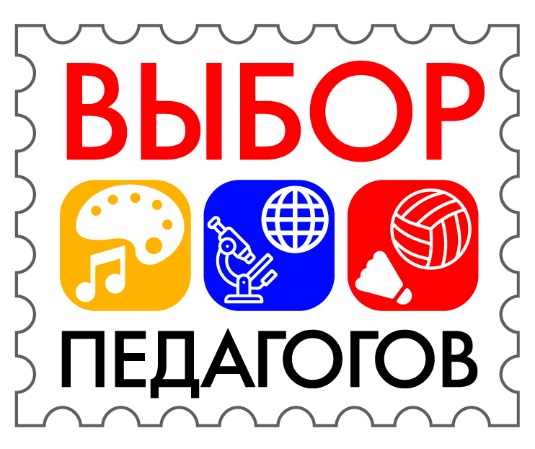 Знак Конкурса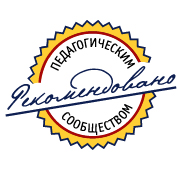 